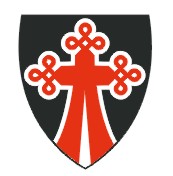 HALLISTE VALD    HALLISTE VALLAVALITSUSKORRALDUSHalliste						                         11. mai 2016 nr 91Hajaasustuse programmi taotluste hindamise komisjoni moodustamineRiigihalduse ministri 17.03.2016 käskkirja nr 1.1-4/073 „Hajaasustuse programmi 2016. a programmdokument“ alusel kuulutas Viljandi Maavalitsus hajaasustuse programmi taotlusvooru Viljandimaal avatuks 08. aprillist kuni 08. juunini 2016. Programmi eesmärgiks on hajaasustusega maapiirkondades elavatele peredele tagada head elutingimused ning seeläbi aidata kaasa elanike arvu püsimisele hajaasustusega maapiirkondades. 2016. aasta programm laieneb kõigile hajaasustuses elavatele peredele, kelle on võimalik taotleda toetust majapidamiste veesüsteemide, kanalisatsioonisüsteemide, juurdepääsuteede ja autonoomsete elektrisüsteemide rajamiseks. Lähtudes eeltoodust ja võttes aluseks riigihalduse ministri 17.03.2016 käskkirja nr 1.1-4/073 „Hajaasustuse programmi 2016. a programmdokument“ punkti 11.6Halliste Vallavalitsus  annab k o r r a l d u s e:Moodustada Halliste valla hajaasustuse veeprogrammi taotluste hindamise komisjon koosseisus: esimees maanõunik Anneli Pälsing; 1.2. liikmed:  vallavanem Ene Maaten;       vallavalitsuse liige Taivo Saar;       vallavolikogu liige Vahur Aasna;      vallavalitsuse liige Kadri Kivimets.Korraldus jõustub teatavakstegemisest kohaliku omavalitsuse veebilehel.Korraldust on võimalik vaidlustada 30 päeva jooksul Tartu Halduskohtus (Kalevi 1, Tartu 51010) arvates korralduse teatavakstegemisest.Ene Maatenvallavanem              					       	Kaisa-Karoliina Kokk  								vallasekretär